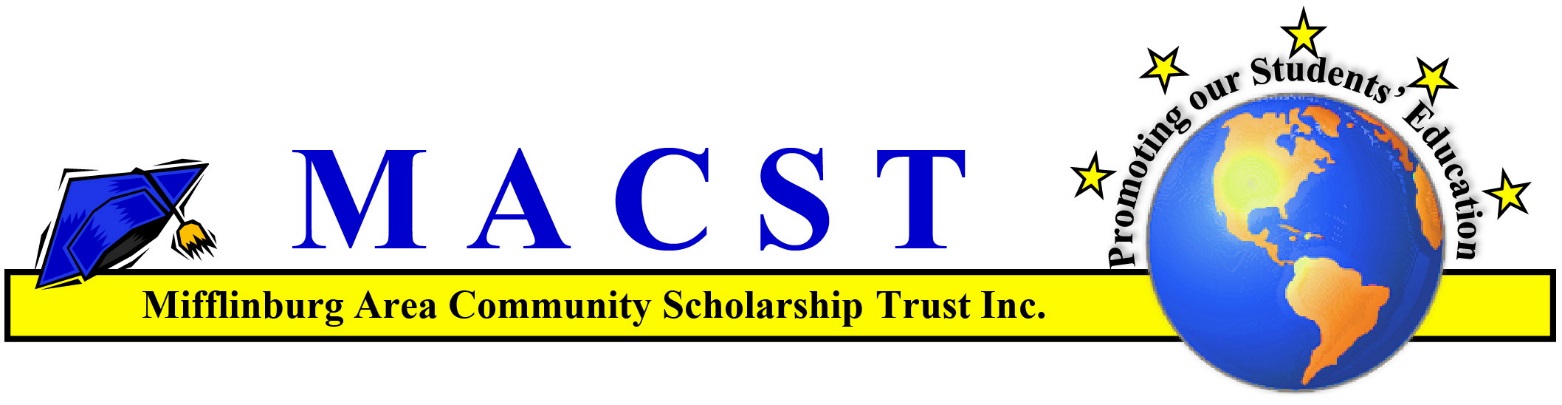 Roy Shifflet Memorial Golf Tournament*Thursday, June 10, 2021 – Shade Mountain Golf Course*12:00 Registration ----- 1:00 PM Shotgun Start ----- Rain or Shine*Limited to first 32 foursomes accepted with payment*Format: Four person Scramble…White Tees(up to 54), Green Tees(55-64), Gold Tees(65-74), Red Tees(75+men, women up to 69) Silver Tees(ladies 70+)*Proper Attire: Collared shirt, no cut-off shorts*Entry Fee: 	$50 Shade Mtn Golf Club member		$75 Shade Mtn Golf Club non-member	Includes: Golf & cart, Refreshments, Dinner, Closest to Pin, Hole-in-One,	Straightest drive on #1, Shortest drive on hole #11 in the fairway	Complimentary Foursome – for all Platinum Level Sponsors ($500)* Dinner after golf in the Birdies Nest Restaurant and Bar(on-site)Prizes – Pro Shop credit– Flights set by ProHOLE-IN-ONE wins maximum of $1,000 CASHHole-In-One contest on ALL par 3 holes If more than two winners, $2,000 will be split equally among all winners.*Mulligans & Door Prizes combined		*50-50 Cash Raffle		*True Skins Game*Closest to the Pin(all Par 3s)			*Putting Contest		*Chipping ContestQuestions:  Daryl Orris, Tournament Coordinator, 570–765–0910_____________________Registration FormPlayer Name		Phone		Email			  	  Shade Mtn	    Shade Mtn	          Platinum									    Member	  Non-member	          Sponsor________________	________	_______________________	      _____	        _____	           _____________________    ________         _______________________         _____                 _____                   _____________________    ________         _______________________         _____                 _____                   _____________________    ________         _______________________         _____                 _____                   _____Make check(s) Payable:  M.A.C.S.T.							OR    Drop off at Pro Shop Mail Registration form with check(s) to: Daryl Orris , 419 Oil Well Rd, Mifflinburg, PA  17844